Publicado en Sigüenza el 07/08/2018 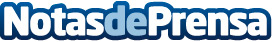 Las XLIV Jornadas de Estudios Seguntinos concluyeron con un homenaje al primer cronista de la ciudadHubo cuatro conferencias, centradas este año en la nueva serie de tapices que luce la catedral, en el retablo de Santa Librada, en la muestra 'Fortis seguntina' que se puede admirar en el Museo Diocesano, y en el patrimonio cultural seguntino, precisamente en el Año Europeo del Patrimonio Cultural, en la que se recordó el XL aniversario de la publicación del libro 'Sigüenza. Historia. Arte. Folklore', por parte del primer cronista oficial de la ciudadDatos de contacto:Ayuntamiento de SigüenzaNota de prensa publicada en: https://www.notasdeprensa.es/las-xliv-jornadas-de-estudios-seguntinos_1 Categorias: Historia Castilla La Mancha Patrimonio http://www.notasdeprensa.es